ПРЕСС-СЛУЖБА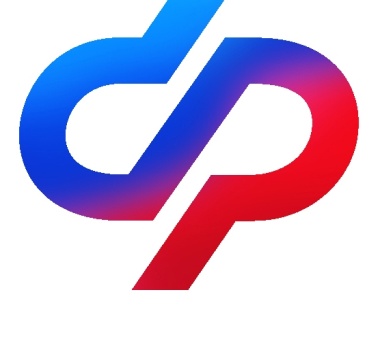 ОТДЕЛЕНИЯ ФОНДА ПЕНСИОННОГО И СОЦИАЛЬНОГО СТРАХОВАНИЯ РОССИЙСКОЙ ФЕДЕРАЦИИПО ВОЛГОГРАДСКОЙ ОБЛАСТИ 400001, г. Волгоград, ул. Рабоче-Крестьянская, 1628 июля 2023 Работодателям это важно знать!Страхователи Волгоградской области могут обратиться в региональное Отделение Социального фонда России за получением компенсации затрат на профилактику профессиональных рисков. Сделать это необходимо до 1 августа текущего года. Заявление и прилагаемый к нему пакет документов подаётся лично в клиентской службе СФР, в офисе МФЦ  или же дистанционно – через «Госуслуги».Предоставляется возможность возместить расходы на медицинские осмотры, санаторно-курортное лечение работников, приобретение аптечек для оказания первой помощи, средств индивидуальной защиты, проведение специальной оценки условий труда, обучение по охране труда и другие мероприятия. Финансовое обеспечение таких мер работодатели осуществляют за счёт собственных средств, а затем обращаются за их возмещением в Социальный фонд России.Объём средств, направляемых работодателем на финансирование мер по охране труда, в соответствии с действующим законодательством, не может превышать 20% сумм страховых взносов, начисленных им за предшествующий календарный год. Однако страхователи, которые направили работников предпенсионного возраста на санаторно-курортное лечение, могут увеличить объём средств на предупредительные меры до 30% сумм страховых взносов.Но необходимо учитывать, что использовать средства на финансирование предупредительных мер по сокращению производственного травматизма и профзаболеваний могут только те работодатели, которые своевременно и в полном объёме уплачивают страховые взносы по обязательному социальному страхованию от несчастных случаев на производстве и профессиональных заболеваний.